毕业生参会指南1.登录：https://sxjmrh.zhaopin.com/网址，点击“点我报名”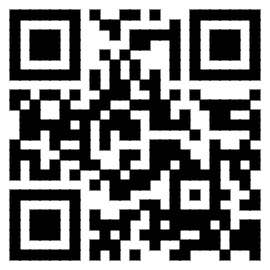 （手机端直接扫描二维码进入）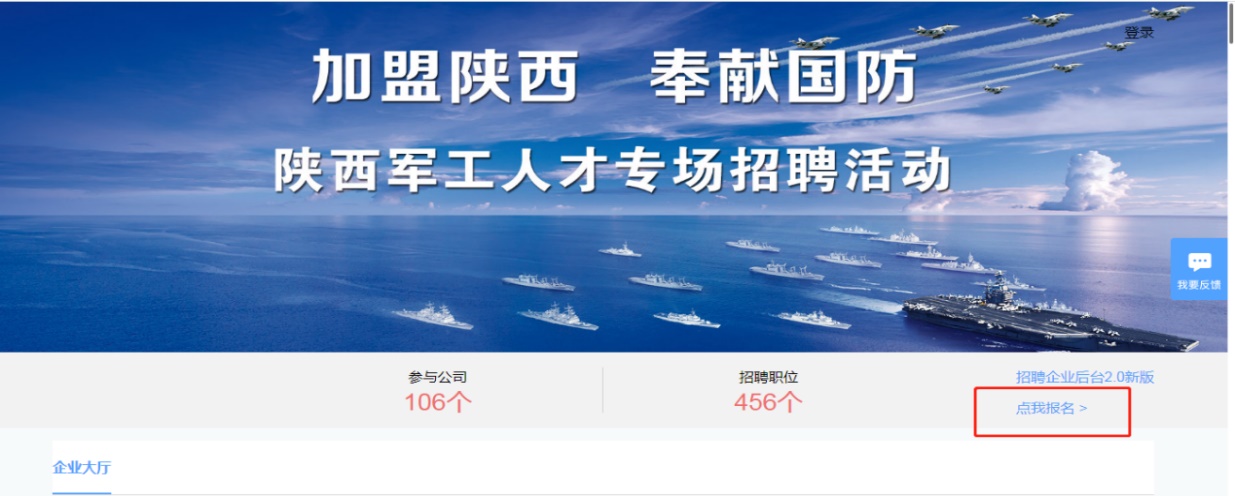 2.点击“求职者登录”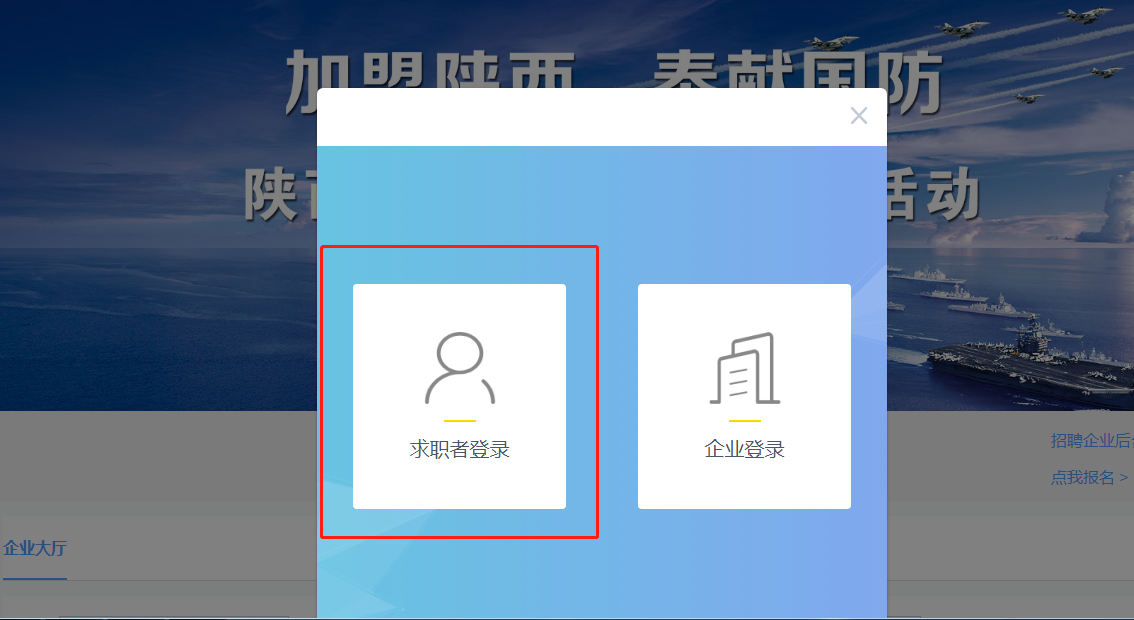 3.输入智联招聘账号密码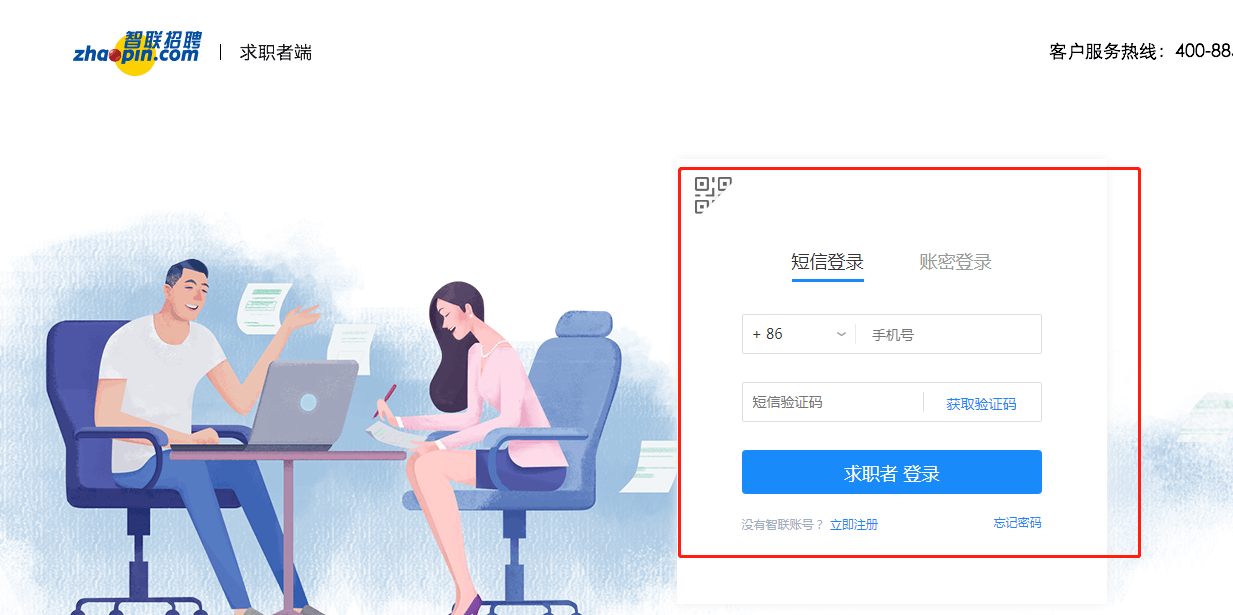 4.查看企业，并找到心仪岗位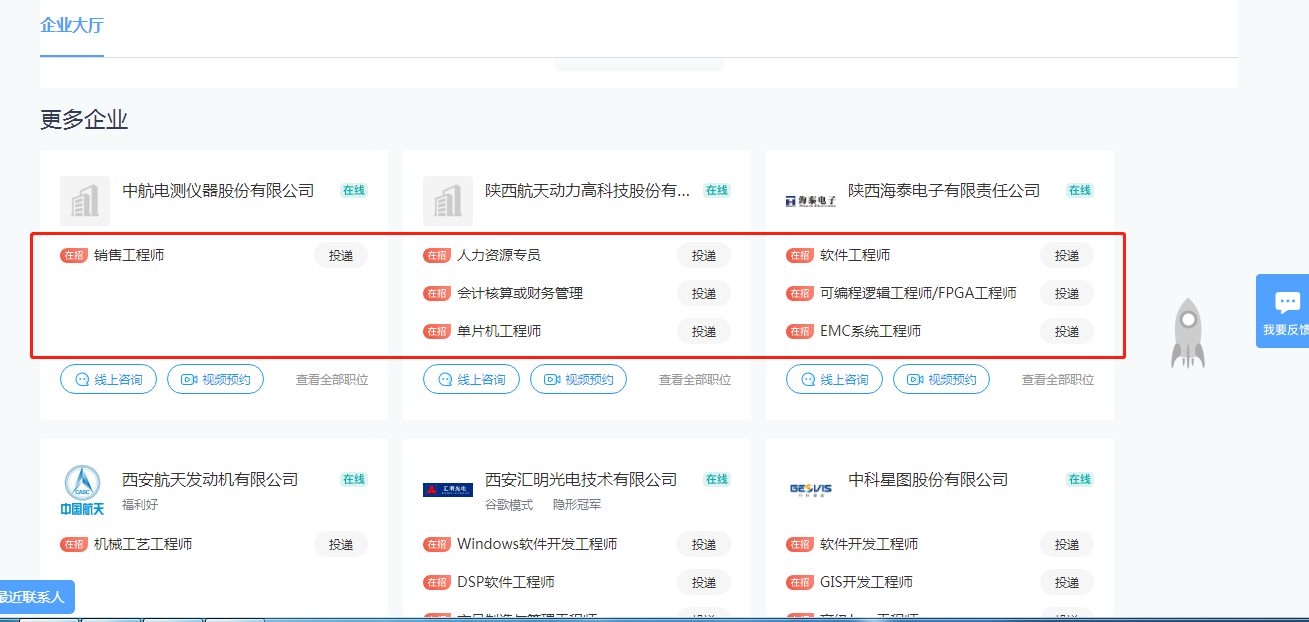 5.发起在线咨询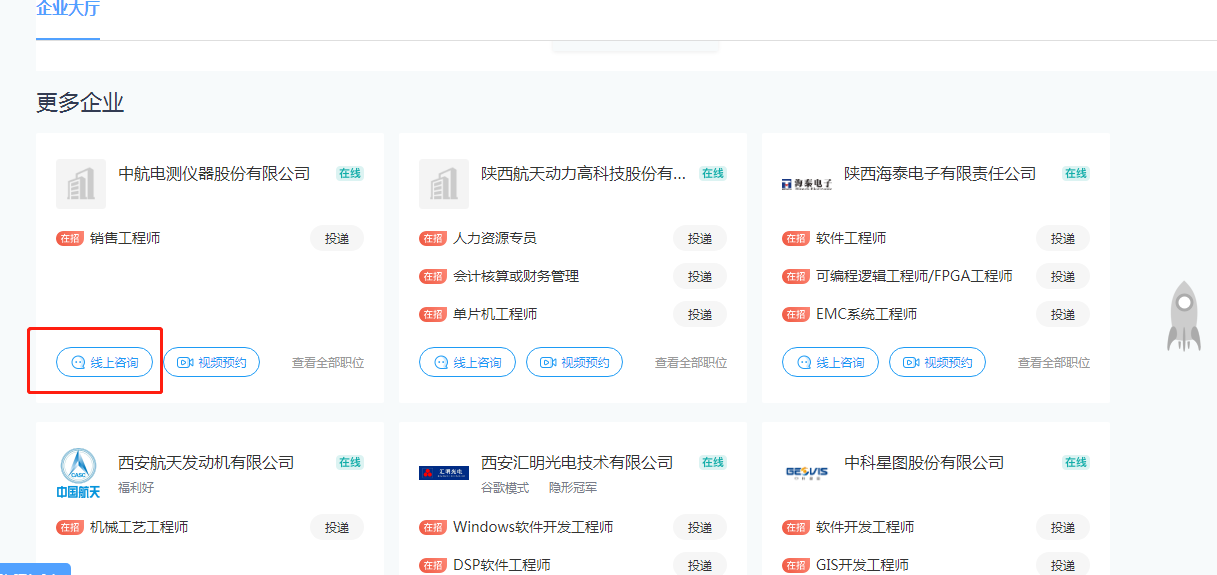 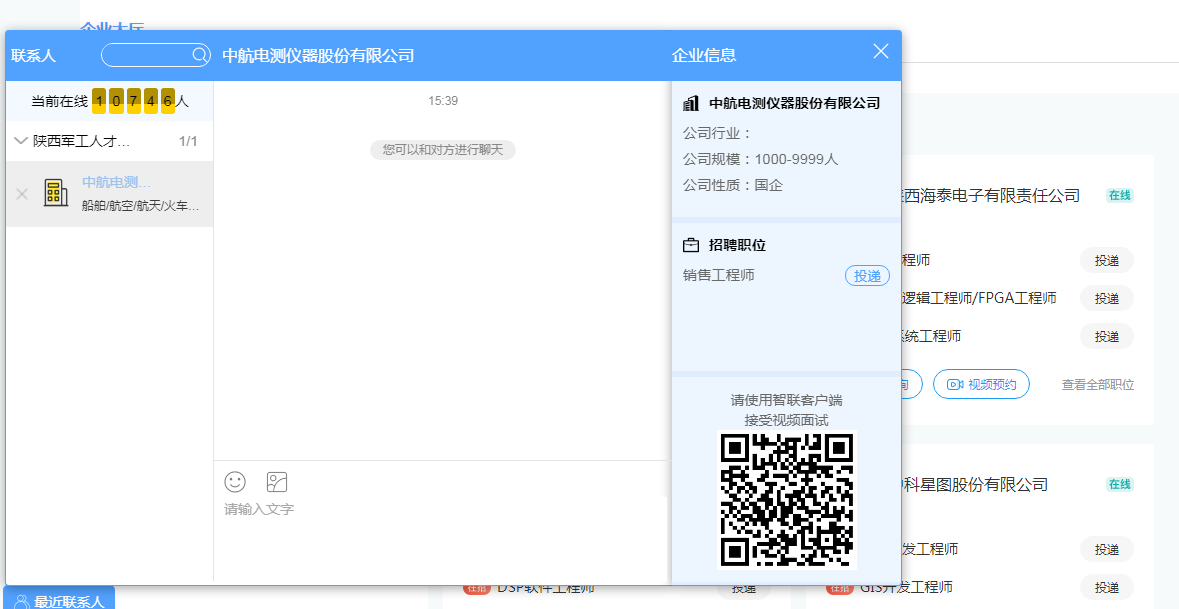 6.发起视频面试或预约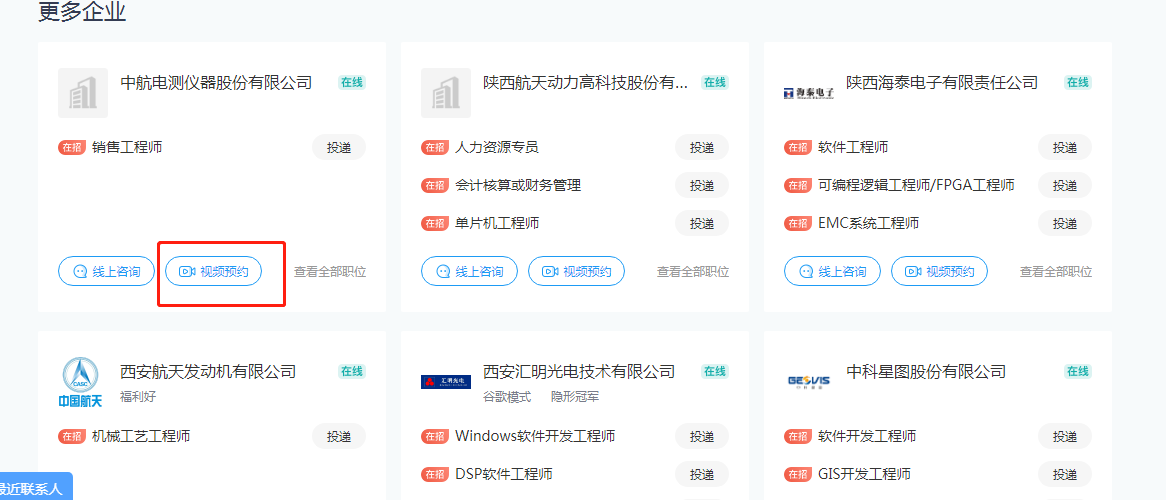 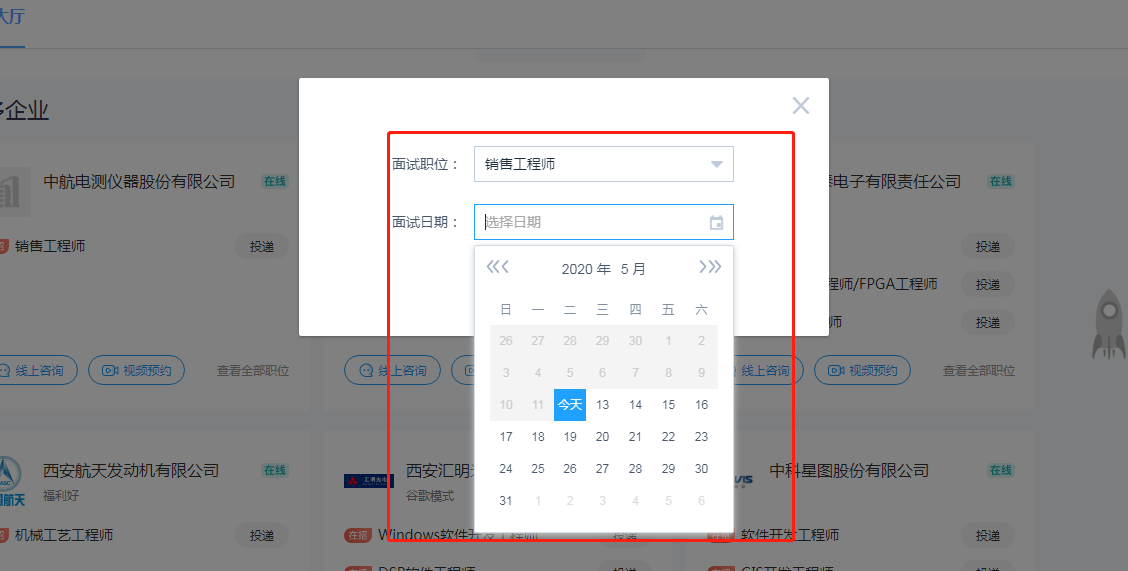 注意：1.招聘会举办期间单位和学生集中进行线上交流（单位需保持在线）、招聘单位自行安排时间使用平台进行视频面试。2．招聘单位已注册完成，现即可收取应聘者简历，直至双选会结束。3．学生在线简历投递，建议提前注册报名填写简历，提高简历和面试通过率。